 ROMANIA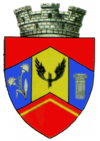 JUDETUL HUNEDOARAPRIMARIA ORASULUI SIMERIADIRECTIA ECONOMICANR. 1679/1 / 06.02.2024 Proces verbal de afisareÎn data de  06.02.2024 , s-a procedat la afişarea proiectului de hotarâre privind proiectului de hotărâre  privind  aprobarea „Calendarului Acţiunilor Cultural-Artistice pentu anul 2024”  a Centrului Cultural şi de Creaţie al oraşului Simeria.Proiectul de hotărâre mai sus mentionat , pentru aplicarea Legii nr.52/2003, privind transparent decizionala in administatia publica, republicata, a fost afişat atât la sediul instituţiei, cât şi pe site-ui Primăriei oraşului Simeria la adresa www.primariasimeria.ro, secțiunea TRANSPARENŢĂ DECIZIONALĂ.Întocmit,Director executivBlaga Julieta-Catita.